別記様式第10　　　　　　　　　　　　　　　　　　　　　　　　　　　　　　　　　　　　　①動力消防ポンプ設備　　　　　　　　　　　　　　　　　　　　　　　　　　　　　　　　　　②備考１　この用紙の大きさは、日本産業規格Ａ４とすること。　　２　Ａは主要構造部を耐火構造とし内装制限したもの、Ｂは主要構造部を耐火構造としたもの又は簡易耐火建築物で内装制限したもの及びＣはＡ及びＢ以外のものをいう。　　３　結果の欄には、良否を記入すること。　　４　選択肢のある欄は、該当する事項を○印で囲むこと。動力消防ポンプ設備試験結果報告書試験実施日　　　年　　月　　日　試験実施者　　　　　　　　　　　　　　　　　　　　　　住　所　　　　　　　　　　　　　　　　　　　　　　氏　名　　　　　　　　　　　　　　　　　　　　　　動力消防ポンプ設備試験結果報告書試験実施日　　　年　　月　　日　試験実施者　　　　　　　　　　　　　　　　　　　　　　住　所　　　　　　　　　　　　　　　　　　　　　　氏　名　　　　　　　　　　　　　　　　　　　　　　動力消防ポンプ設備試験結果報告書試験実施日　　　年　　月　　日　試験実施者　　　　　　　　　　　　　　　　　　　　　　住　所　　　　　　　　　　　　　　　　　　　　　　氏　名　　　　　　　　　　　　　　　　　　　　　　動力消防ポンプ設備試験結果報告書試験実施日　　　年　　月　　日　試験実施者　　　　　　　　　　　　　　　　　　　　　　住　所　　　　　　　　　　　　　　　　　　　　　　氏　名　　　　　　　　　　　　　　　　　　　　　　動力消防ポンプ設備試験結果報告書試験実施日　　　年　　月　　日　試験実施者　　　　　　　　　　　　　　　　　　　　　　住　所　　　　　　　　　　　　　　　　　　　　　　氏　名　　　　　　　　　　　　　　　　　　　　　　動力消防ポンプ設備試験結果報告書試験実施日　　　年　　月　　日　試験実施者　　　　　　　　　　　　　　　　　　　　　　住　所　　　　　　　　　　　　　　　　　　　　　　氏　名　　　　　　　　　　　　　　　　　　　　　　動力消防ポンプ設備試験結果報告書試験実施日　　　年　　月　　日　試験実施者　　　　　　　　　　　　　　　　　　　　　　住　所　　　　　　　　　　　　　　　　　　　　　　氏　名　　　　　　　　　　　　　　　　　　　　　　動力消防ポンプ設備試験結果報告書試験実施日　　　年　　月　　日　試験実施者　　　　　　　　　　　　　　　　　　　　　　住　所　　　　　　　　　　　　　　　　　　　　　　氏　名　　　　　　　　　　　　　　　　　　　　　　用途用途（　　　）項・（　　　）項・（　　　）項・構造Ａ　　Ｂ　　ＣＡ　　Ｂ　　Ｃ延べ面積延べ面積ｍ2ｍ2ｍ2階数地上　　　　階　　地階　　　　階地上　　　　階　　地階　　　　階動力消防ポンプの種別（個数）動力消防ポンプの種別（個数）動力消防ポンプの種別（個数）動力消防ポンプの種別（個数）消防ポンプ自動車・自動車に牽引されるもの小型動力ポンプ付積載車・可搬消防ポンプ（　　　）消防ポンプ自動車・自動車に牽引されるもの小型動力ポンプ付積載車・可搬消防ポンプ（　　　）消防ポンプ自動車・自動車に牽引されるもの小型動力ポンプ付積載車・可搬消防ポンプ（　　　）消防ポンプ自動車・自動車に牽引されるもの小型動力ポンプ付積載車・可搬消防ポンプ（　　　）試　　　験　　　項　　　目試　　　験　　　項　　　目試　　　験　　　項　　　目試　　　験　　　項　　　目種別･容量等の内容種別･容量等の内容種別･容量等の内容結果外観試験水源水源の種類・構造水源の種類・構造外観試験水源水量水量　　　ｍ3（縦　　ｍ　横　　ｍ　水深　　ｍ）　　　ｍ3（縦　　ｍ　横　　ｍ　水深　　ｍ）　　　ｍ3（縦　　ｍ　横　　ｍ　水深　　ｍ）外観試験ポンプの設置場所消防ポンプ自動車等　　　設置場所外観試験ポンプの設置場所消防ポンプ自動車等　　　周囲の状況――――――――――――外観試験ポンプの設置場所消防ポンプ自動車等　　　水源からの歩行距離ｍｍｍ外観試験ポンプの設置場所可搬消防ポンプ　設置場所――――――――――――外観試験ポンプの設置場所可搬消防ポンプ　周囲の状況――――――――――――外観試験ポンプの設置場所可搬消防ポンプ　水源からの歩行距離ｍｍｍ外観試験動力消防ポンプポンプの級別ポンプの級別級級級外観試験動力消防ポンプ規格放水量規格放水量/min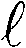 /min/min外観試験動力消防ポンプ吸水口の口径吸水口の口径mmmmmm外観試験動力消防ポンプ放水口の口径放水口の口径mmmmmm外観試験動力消防ポンプ放水口数放水口数口口口外観試験動力消防ポンプ燃料等燃料等――――――――――――外観試験装備器具等装備器具等装備器具等――――――――――――機能試験始動試験始動試験始動試験――――――――――――機能試験吸水試験吸水状況吸水状況――――――――――――機能試験吸水試験真空指度真空指度kPakPakPa試験項目試験項目試験項目種別･容量等の内容結果機　能　試　験吸水試験真空指度の低下機　能　試　験吸水試験真空ポンプ停止状況――――機　能　試　験放水試験ホースの本数機　能　試　験放水試験筒先口径mm機　能　試　験放水試験放水圧力MPa機　能　試　験放水試験放水量/min機　能　試　験試験時運転状況試験時運転状況備　　　　　　　　　　　　　考